THÔNG TIN CHUNG: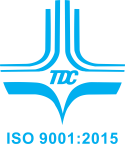 Tên học phần: Tiếng Anh 1BMã học phần: NNK100040Trình độ: Cao đẳng/Trung cấp chuyên nghiệpÁp dụng cho chuyên ngành: Tất cả các ngành, trừ ngành Tiếng AnhSố tín chỉ: 2 (Lý thuyết: 1; Thực hành:1)Số giờ: 45 (Lý thuyết: 15; Thực hành:30)Loại học phần: Bắt buộcMôn học trước: Không (đối với hệ cao đẳng); Tiếng Anh 1A (đối với hệ trung cấp chuyên nghiệp)Điều kiện tiên quyết: KhôngPHÂN BỐ THỜI LƯỢNG:Lý thuyết: 15 giờThực hành, Thảo luận, thí nghiệm, Bài tập: 28 giờKiểm tra: 2 giờTự học, tự nghiên cứu: 45 giờVỊ TRÍ, TÍNH CHẤT CỦA HỌC PHẦN:Vị trí:Áp dụng kiến thức về ngữ pháp và từ vựng trong giao tiếp và phát triển các kỹ năng nghe, nói, đọc và viết, tạo nền tảng cần thiết cho việc tự học sau này.Tính chất:Học phần Tiếng Anh 1B bao gồm 6 đơn vị bài học nhằm giúp người học áp dụng được các chủ điểm ngữ pháp trong giao tiếp và xây dựng vốn từ vựng liên quan đến những hoạt động hàng ngày, công việc phổ biến, thời trang, mục tiêu cuộc sống, hoạt động lúc rãnh rỗi, các kế hoạch trong cuộc sống, những địa điểm nơi mình đang sống, tính từ phổ biến, các chủ đề liên quan đến sinh viên, các từ vựng miêu tả tính cách, bề ngoài, vật dụng hằng ngày. Ngoài ra, Tiếng Anh 1B còn phát triển bốn kỹ năng nghe, nói, đọc và viết cho người học có khả năng sử dụng tiếng Anh để tham gia vào các hoạt động giao tiếp thông thường hàng ngày. Trong chương trình, người học tham gia vào nhiều hoạt động tương tác thông qua các hoạt động nói trong các tiết học. Sau khi kết thúc học phần, người học bước đầu tự tin sử dụng tiếng Anh trong các tình huống thông dụng.MỤC TIÊU HỌC PHẦN:Kiến thức:Khi kết thúc học phần, học sinh sinh viên có thể:Vận dụng được các điểm ngữ pháp như:Thì Hiện tại đơn với 3 dạng câu (xác định, phủ định, câu hỏi)Thì Hiện tại tiếp diễn với 3 dạng câu (xác định, phủ định và câu hỏi).Thì Quá khứ đơn với 3 dạng câu (xác định, phủ định và câu hỏi).Các giới từ chỉ thời gian.Động từ chỉ khả năng can / can’t và động từ like+ verb/noun.Nói về những dự định trong tương lai với going to/want to/would like to.There is/there are.Cách hỏi và chỉ đường đi.Hỏi giá tiền đồ vật.This / That / These / ThoseCách sử dụng 2 cụm động từ “ be like / look like”Phát triển vốn từ vựng về:Các từ vựng về hoạt động hằng ngàyCác động từ thường dùng và các danh từ chỉ nghề nghiệp.Các từ vựng về trang phục hằng ngàycác từ vựng về vật dụng phổ biếnCác từ vựng về du lịch Các từ vựng về các dịp đặc biệtCác hoạt động trong thời gian rãnh.Những mục đích/ mục tiêu trong cuộc sốngCác tính từ phổ biến và các địa điểm tiện ích nơi mình ở.Các cửa hiệu thông dụng và giới từ nơi chốn.Các vật dụng hàng ngày.Tính từ chỉ vẻ bề ngoài và tính cách con ngườiKỹ năng:Học phần sẽ cung cấp cho học sinh sinh viên những kỹ năng sau đây:Nghe:Nghe và đọc hiểu.Hoàn tất thông tinSắp xếp thứ tự hình / từ / câu / các chủ đề theo trật tự đúng.Nghe và lặp lại.Khoanh tròn / chọn / nối với từ / hình được nghe.Trả lời câu đúng / sai / không biếtNghe và vẽ đường đi trên bảng đồ.Trả lời câu hỏiNói:Nhìn để nói / hỏi/ trả lời câu hỏi về những người hoặc vật trong tranh/ người thật theo chủ đề của bài học.Nói theo mẫu và ghi chú lại thông tin, sau đó trình bày lại nội dung đã ghi chú.Tạo sơ đồ hoặc bảng vẽ / hoàn tất thông tin biểu mẫu sau đó nói / hỏi về nội dung thông tin của sơ đồ hoặc bảng vẽ / biểu mẫu theo chủ đề của bài học.Nói theo mẫu, sau đó thực hành theo mẫu với thông tin cá nhân.4.2.2.5 .Nói theo mẫu, sau đó thực hành theo mẫu với thông tin cá nhân và ghi chú thông tin theo yêu cầu.Dùng thông tin được cho sẵn để làm thành bài nói mới theo mẫu.Nhớ / nhìn vào bản và nói lại toàn bộ thông tin vừa mới thực hành.Đọc:Đọc thành tiếng để phát âm đúng.Hiểu nội dung để chọn đúng / sai / không biết, chọn a / b / c hoặc sữa lỗi những câu sai.Tìm thông tin để trả lời câu hỏi / hoàn tất câu / biểu mẫu.Tìm từ trong đoạn văn mà tính từ hoặc danh từ mô tả.Viết:Viết những câu giới thiệu về cuộc sống sinh viên.Viết một đoạn văn mô tả hoạt động đang diễn ra ở một cửa hàng.Viết một đoạn văn về tiểu sử bản thânViết một lá thư chỉ đường đi.Viết một lá thư nói về những dự định trong tương lai.Viết một đoạn văn miêu tả người thân trong gia đình.Năng lực tự chủ và trách nhiệm:Thể hiện sự yêu thích môn tiếng Anh; thể hiện thái độ tích cực, năng động, kiên trì, sáng tạo và tự chủ trong học tập và mạnh dạn, tự tin trong giao tiếp bằng tiếng Anh; nhận thức được nhu cầu học tập suốt đời nhằm nâng cao năng lực tiếng Anh.NỘI DUNG HỌC PHẦN:Lưu ý: TS: Tổng số; LT: Lý thuyết; TH: Thực hành, thí nghiệm, thảo luận, bài tập; KT: Kiểm tra.ĐIỀU KIỆN THỰC HIỆN HỌC PHẦN:Phòng học chuyên môn/nhà xưởng:Phòng học lý thuyết có trang bị bảng viết, phấn/bút lông.Trang thiết bị máy móc:Phòng học có trang bị máy chiếu, hệ thống loa, micro, quạt/máy lạnh.Học liệu, dụng cụ, nguyên vật liệu:Giáo trình giảng dạy và bài tập bổ trợ.Các điều kiện khác:Phòng học có độ cách âm tốtNỘI DUNG VÀ PHƯƠNG PHÁP ĐÁNH GIÁ MÔN HỌC/HỌC PHẦN:Đánh giá quá trình:Học sinh sinh viên được kiểm tra, đánh giá quá trình dựa trên các điểm thành phần sau:Thi kết thúc môn học/học phần:HƯỚNG DẪN THỰC HIỆN:Về phương pháp giảng dạy, học tập:Thuyết trình; thảo luận theo cặp/nhóm; bài luyện tập cá nhânNhững trọng tâm cần chú ý:Áp dụng các kỹ năng tiếng Anh vào tình huống thực tế xung quanh theo những chủ đề trong giáo trình.Các lưu ý khác:Giáo viên cần chú trọng đến việc củng cố vốn từ vựng có trong tài liệu bằng cách hướng dẫn HSSV nhận diện được các ký hiệu phiên âm quốc tế, từ loại và sử dụng được vốn từ này trong văn cảnh cụ thể.Tài liệu tham khảo:Tp.HCM, ngày 15 tháng 01 năm 2024HIỆU TRƯỞNG	TRƯỞNG KHOAUỶ BAN NHÂN DÂN TP.HCMTRƯỜNG CĐCN THỦ ĐỨCCỘNG HÒA XÃ HỘI CHỦ NGHĨA VIỆT NAMĐộc lập – Tự do – Hạnh phúcCHƯƠNG TRÌNH HỌC PHẦNKHOA TIẾNG ANHCHƯƠNG TRÌNH HỌC PHẦNKHOA TIẾNG ANHTTNội dungThời lượng (giờ)Thời lượng (giờ)Thời lượng (giờ)Thời lượng (giờ)Mục tiêuTTNội dungTSLTTHKTMục tiêu1UNIT 1: STUDENT LIFEVocabulary: MatchingAsking and answering questionsConversation: Listen and complete the conversation, practice with a partner, make more conversationsGrammar: The Simple PresentListening: Listen to an interview with Vicente Herrara Speaking: Find a partnerVocabulary: Common verbs, jobsReading: A story about Monika, a chalet girl.Writing: Write a paragraph about your daily activities at your college.6244.1.2.1, 4.1.2.24.1.1.14.2.1.1; 4.2.1.2;4.2.1.4 4.2.2.1 4.2.3.1; 4.2.3.2;   4.2.3.34.2.4.12UNIT 2: FASHIONVocabulary: ClothesMatchingLabel the pictures Complete the sentencesDescribe your clothesWork with a partnerConversation: Listen and complete the conversation. Then practice with a partner, more practiceGrammar: The Present ContinuousListening: Listen to someone describing the picture and find four mistakesSpeaking: Complete the questionnaire Vocabulary: Matching each item with a picture.Reading: Tamara’s a model pupilWriting: Writing a letter to a friend and describing what other people are doing and wearing in the shop6244.1.2.34.1.1.24.2.1.1; 4.2.1.24.2.2.24.1.2.4 4.2.3.1; 4.2.3.3;   4.2.3.44.2.4.23 UNIT 3: LIFE STORIESVocabulary: MatchingAsking and answering questionsConversation: Listen and complete the conversation, practice with a partner, make more conversationsGrammar: The Simple PastListening: Company Profile Speaking: Talking about my lifeVocabulary: Special occasionsReading: An interview with Joe BindlossWriting: Write a short autobiography624 4.1.2.54.1.1.3 4.1.2.2; 4.1.2.64.2.2.6 4.1.2.6 4.2.3.1; 4.2.3.34.2.4.3  4REVIEW 1 & MINI TEST 131114.1.1.1; 4.1.1.2; 4.1.1.3; 4.2.1.2; 4.2.1.45 UNIT 4: HOPES AND PLANSVocabulary:  Life goals Free-time activities -	Matching-	Asking and answering questions-	Conversation: Listen and complete the conversation, practice with a partner, make more conversationsGrammar:2.1 Going to, want to/would like to2.2 Can/can’t for ability, like + verb/nounListening: What to do after graduationSpeaking: Hopes and dreamsReading: IntentionsWriting: Write about your plans after graduation6244.1.2.7; 4.1.2.8 4.1.1.54.1.1.6 4.2.1.5; 4.2.1.6 4.2.2.2; 4.2.2.4 4.2.3.2; 4.2.3.3 4.2.4.56UNIT 5: A TOWNVocabulary: Neighborhood facilities Common adjectives Popular stores, prepositions of place-	Matching-	Asking and answering questions-	Conversation: Listen and complete the conversation, practice with a partner, make more conversationsGrammar: There is/there are Can/can’t for possibility Asking for and giving directions3. Listening: Neighborhood4. Speaking: Hometown5. Reading: Tourist information leaflet6. Writing: A guide for your neighborhood6244.1.2.8; 4.1.2.9 4.1.1.5; 4.1.1.6 4.1.1.7 4.2.1.5 4.2.2.2; 4.2.2.3     4.2.2.4  4.2.3.1; 4.2.3.3 4.2.4.47UNIT 6: PEOPLE & SHOPPINGVocabulary: Adjective of appearance and character Everyday items-	Matching-	Asking and answering questions-	Conversation: Listen and complete the conversation, practice with a partner, make more conversationsGrammar: Be like and look like How much is/are  this/that/these/those3. Listening: Customers in a store, street markets4. Speaking: Shopping habits and preferences5. Reading: A celebrity6. Writing: People in a family6244.1.2.11; 4.1.2.124.1.1.8; 4.1.1.9 4.1.1.10 4.2.1.6 4.2.2.1   4.2.3.2; 4.2.3.3  4.2.4.68REVIEW 2 & MINI TEST 231114.2.2.4 ; 4.2.1.8;4.2.3.29CONSOLIDATION3124.1.1.1 – 4.1.1.144.1.2.1 – 4.1.2.12Tổng cộngTổng cộng4515282STTThông tin về tài liệuSố kiểm soát (*)1Tiếng Anh 1B, Đỗ Thị Bích Dân & Nguyễn Văn Viên, lưu hành nội bộ, 20232Bài tập bổ trợ do giảng viên biên soạnĐiểmthành phầnHình thứcSố lầnTrọngsố (%)Hệ số(1 hoặc 2)Mục tiêuBài tậpThườngxuyên114.2.2.1 – 4.2.2.74.2.4.1 - 4.2.4.1240%4.2.1.6; 4.2.1.2Kiểm tra giữa kỳĐịnh kỳ224.2.3.2; 4.2.3.34.2.4.1 – 4.2.4.12Hình thức thi (Trắc nghiệm)Thời lượng (phút)Trọng số (%)Mục tiêuNghe (10 câu): 5 câu True, False, Not Given; 5 câu trắc nghiệm điền từ, được diễn đạt lại khác với lời thoạiĐọc hiểu (10 câu):Học sinh, sinh viên đọc đoạn văn khoảng 150-200 và làm 10 câu trắc nghiệm45 phút60%4.2.1.64.2.3.2Hỏi-Đáp (15 câu):Trả lời trắc nghiệm bằng cách chọn a, b hoặc c cho 15 câu hỏi thường dùng trong giao tiếp xã hội theo những đề tài đã học trong tài liệu, trong đó có 3 câu hỏi dạng Yes/No.Tìm lỗi sai của từ gạch dưới (15 câu):Mỗi câu có 3 từ/cụm từ gạch dưới a, b, c. Tìm và chọn từ/cụm từ sai theo cấu trúc ngữ pháp đã học.4.2.3.24.2.3.2STTThông tin về tài liệuSố kiểm soát (*)1English Unlimited A1 Coursebook, Adrian Doff, Cambridge University Press, 2014478752English Unlimited A1 Workbook, Adrian Doff, Cambridge University Press, 2013478743Breakthrough Plus 1 Student's book, Miles Craven, Macmillan education, 201347918